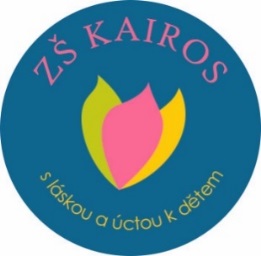 PŘIHLÁŠKA DÍTĚTEDO ŠKOLNÍ DRUŽINY na školní rok 2021/2022 Základní školy Kairos, z,ú.,  IČ 04435117, IZO 181076951, se sídlem Lomená 158, 252 29 DobřichovicePokud se dítě účastní alespoň jeden den v týdnu, zaškrtněte, že přihlašujete.Jméno a příjmení dítěte:Datum narození: Bydliště:Přihlašuji dítě do:  Přihlašuji dítě do:   RANNÍ DRUŽINA             7:30 – 8:30 ODPOLEDNÍ DRUŽINA 14:00 – 17:00 Odchody:              odchází samo            vyzvedáváme  V pondělí   v / mezi ………………………………………………………………  V úterý   v / mezi ………………………………………………………………….  Ve středu  v / mezi ………………………………………………………………..  Ve čtvrtek  v / mezi ……………………………………………………………….  V pátek  v / mezi …………………………………………………………………..Osoby pověřené k vyzvedávání: Jméno a příjmení osoby, datum narození:  Jméno a příjmení osoby, datum narození:  Jméno a příjmení osoby, datum narození:  Prohlášení rodičů: Prohlášení rodičů: Prohlášení rodičů: Bereme na vědomí, že v případě uvedení nepravdivých údajů lze zrušit rozhodnutí o přijetí dítěte.Potvrzujeme správnost zapsaných údajů a dáváme svůj souhlas k tomu, aby škola zpracovávala a evidovala osobní údaje a osobní citlivé údaje našeho dítěte ve smyslu všech ustanovení zákona č. 101/2000 Sb. o ochraně osobních údajů v platném znění. Svůj souhlas poskytujeme pro účely vedení povinné dokumentace školy podle školského zákona v platném znění, vedení nezbytné dokumentace, pořádání mimoškolních akcí školy, zveřejňování fotografií dítěte v propagačních materiálech školy včetně webových stránek školy. Souhlas poskytujeme na celé období školní docházky dítěte a na zákonem stanovenou dobu, po kterou se tato dokumentace ve škole povinně archivuje.  Byl jsem poučen o právech podle zákona č. 101/2000 Sb.Bereme na vědomí, že v případě uvedení nepravdivých údajů lze zrušit rozhodnutí o přijetí dítěte.Potvrzujeme správnost zapsaných údajů a dáváme svůj souhlas k tomu, aby škola zpracovávala a evidovala osobní údaje a osobní citlivé údaje našeho dítěte ve smyslu všech ustanovení zákona č. 101/2000 Sb. o ochraně osobních údajů v platném znění. Svůj souhlas poskytujeme pro účely vedení povinné dokumentace školy podle školského zákona v platném znění, vedení nezbytné dokumentace, pořádání mimoškolních akcí školy, zveřejňování fotografií dítěte v propagačních materiálech školy včetně webových stránek školy. Souhlas poskytujeme na celé období školní docházky dítěte a na zákonem stanovenou dobu, po kterou se tato dokumentace ve škole povinně archivuje.  Byl jsem poučen o právech podle zákona č. 101/2000 Sb.Bereme na vědomí, že v případě uvedení nepravdivých údajů lze zrušit rozhodnutí o přijetí dítěte.Potvrzujeme správnost zapsaných údajů a dáváme svůj souhlas k tomu, aby škola zpracovávala a evidovala osobní údaje a osobní citlivé údaje našeho dítěte ve smyslu všech ustanovení zákona č. 101/2000 Sb. o ochraně osobních údajů v platném znění. Svůj souhlas poskytujeme pro účely vedení povinné dokumentace školy podle školského zákona v platném znění, vedení nezbytné dokumentace, pořádání mimoškolních akcí školy, zveřejňování fotografií dítěte v propagačních materiálech školy včetně webových stránek školy. Souhlas poskytujeme na celé období školní docházky dítěte a na zákonem stanovenou dobu, po kterou se tato dokumentace ve škole povinně archivuje.  Byl jsem poučen o právech podle zákona č. 101/2000 Sb. V: Dne:  Podpisy zákonných zástupců